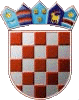 REPUBLIKA HRVATSKAKARLOVAČKA ŽUPANIJAGRAD DUGA RESAGRADONAČELNIKKLASA: 810-01/17-01/02URBROJ: 2133/03-03/06-20-76Duga Resa, 02. ožujka 2020.Na temelju članka 24. stavak 1. i 3. Zakona o  sustavu civilne zaštite  (NN br.  82/15), članka 6. i 7. Pravilnika o sastavu stožera, načinu rada te uvjetima za imenovanje načelnika, zamjenika načelnika i članova stožera civilne zaštite (NN br. 37/16 i 47/16) i članka 60. Statuta Grada Duge Rese (Službeni glasnik Grada Duga Rese br. 02/13, 1/15, 06/17, 10/17, 02/18 i 06/18 – pročišćeni tekst)  Gradonačelnik Grada Duge Rese, dana 2. ožujka  2020. godine donosiOdluku o izmjeni Odluke o osnivanju  Stožera civilne zaštite Grada Duge ReseČlanak 1.U Odluci o osnivanju Stožera civilne zaštite Grada Duge Rese (Službeni glasnik Grada Duge Rese broj 5/17, 9/18 i 2/19) – u daljnjem tekstu: Odluka,  mijenja se članak 2. koji sada glasi:Sastav Stožera CZ Grada Duge Rese imenuje se u sljedećem sastavu:Boris Škrtić, zapovjednik VZG  – načelnik StožeraDrago Brozić, zamjenik zapovjednika VZG – zamjenik načelnika StožeraDario Horvatić, načelnik PP Duga Resa, član Zdravko Jandrlić, voditelj ŽC 112  Karlovac, članVišnja Mihalić-Mikuljan, ravnateljica Specijalne bolnice za produženo liječenje Duga Resa, članicaMelita Trgovčić, ravnateljica Doma zdravlja Duga Resa, članicaNikica Spudić, zamjenik pročelnika HGSS Stanica Karlovac, članMario Biršić, ravnatelj Gradskog društva Crvenog križa Duga Resa, članKristina Luketić, pročelnica Upravnog odjela iz članka 5. ove Odluke, članica.Za komunikaciju između članova Stožera određuje se Dijana Jurčević, stručni suradnik koji u Gradu radi na poslovima vatrogastva i civilne zaštite.Članak 2.Ostale odredbe predmetne Odluke se ne mijenjaju.Članak 3.Ova Odluka stupa na snagu sljedećeg dana od dana donošenja i objaviti će se  u Službenom glasniku Grada Duge Rese.                                                                                            GRADONAČELNIK                                                                                            Tomislav Boljar, EMBADOSTAVITI:MUP, Ravnateljstvo CZ,  Područni ured KarlovacGradonačelnik Svim članovima Stožera (1-9)Objava (Službeni glasnik  i web.stranica Grada)Dokumentacija Pismohrana